A MAY WALK IN MAYFAIR              FUNDRAISING TOUR OF LONDON’S SMARTEST AREA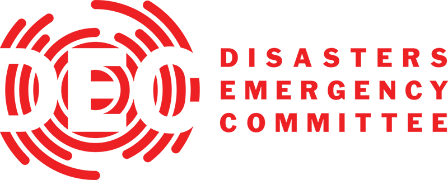 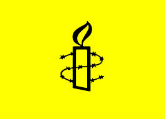 Mayfair and Soho Amnesty Group           Sunday May 8 at 2:00 pmMeet at the statue of Sir Joshua Reynolds in the forecourt of the            Royal Academy of Arts and finish near Bond Street station.led by Richard Cohen, local Amnesty member and Westminster guidefor Amnesty International & DEC Ukraine Humanitarian Appeal Mayfair is London’s most expensive area.  On our tour we will pass some of the world’s most luxurious hotels and most glamorous city squares.  We will also meet some of the great figures that have lived in Mayfair including our greatest composer George Frederick Handel (as well as Jimi Hendrix) and the many aristocratic and famous individuals who have dwelt in their smart mansions here.   We will hear about how Mayfair became a mini-Manhattan in wartime and visit the site of the siege of the US embassy in Grosvenor Square in 1968.  There are three unexpected churches on our way including the beautiful Ukrainian Catholic cathedral on Duke Street as well as the raunchy and somewhat seedy legacy of Shepherd’s Market and some of the best examples of elegant urbanism in London.  There is much to enjoy in Mayfair!  £5.00 to attend the tour but there is no upper limit to contributions.  Please give generously.  Book here.   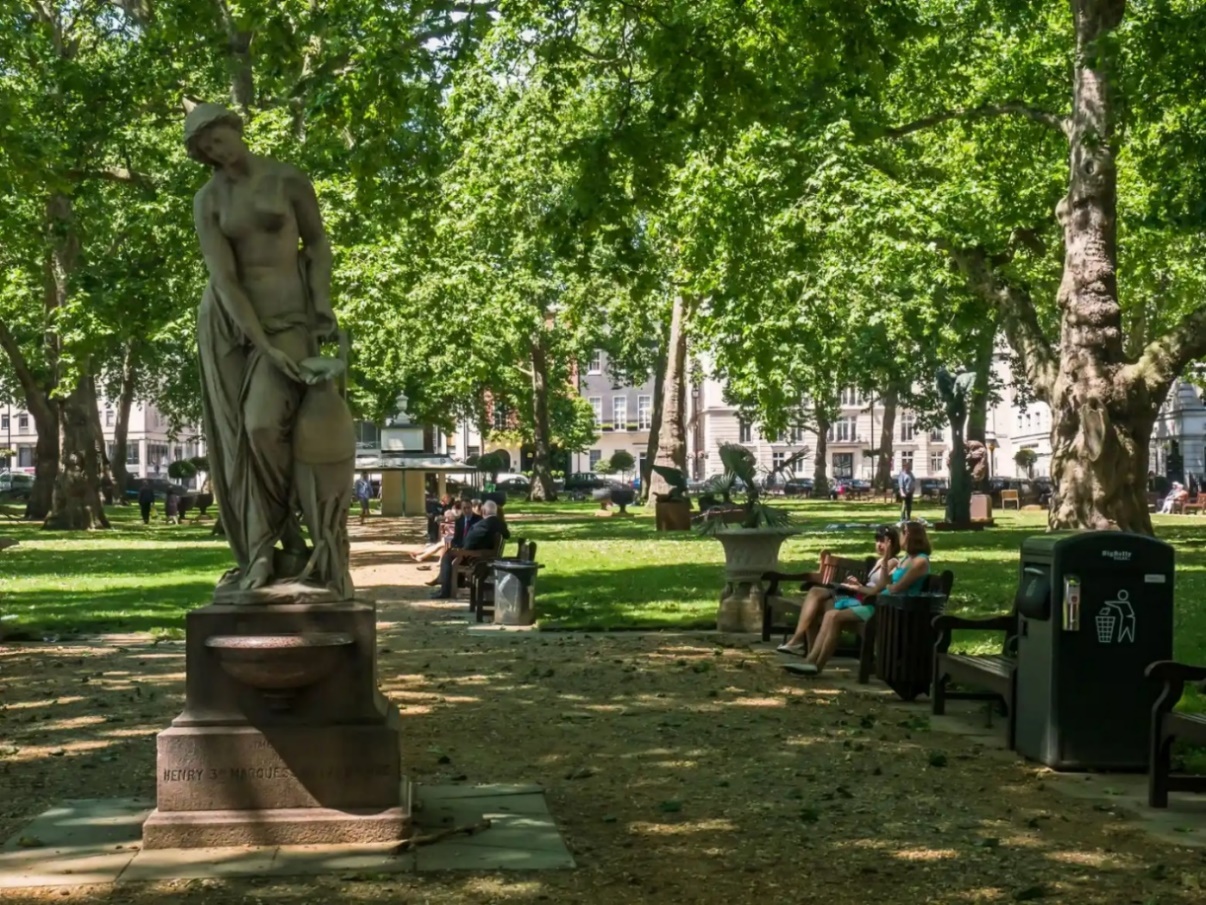 